Year 2 Topic  Lesson 1How can we remember the Great Fire of London?LO: To create a purposeful monument based on design criteriaSuccess Criteria: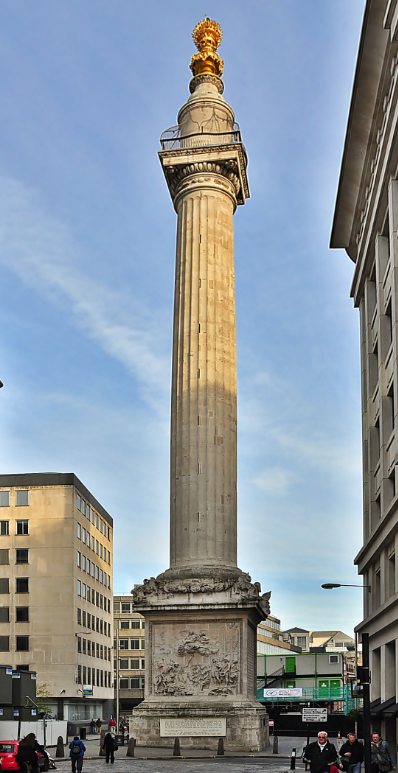 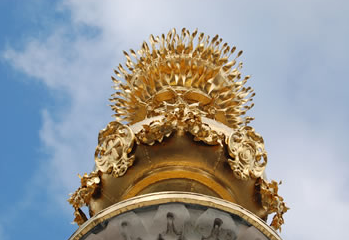 Look at the pictures of The MonumentRead the information about why it was built and other factsDesign your own monument to remind people about the Great Fire of LondonLabel your monument explaining what each part represents